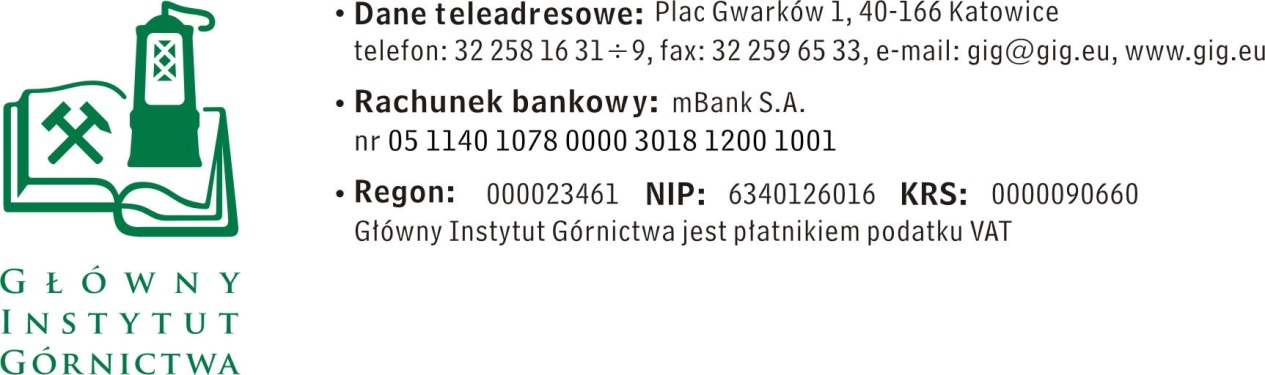 ZAPYTANIE OFERTOWE z dnia 09.05.2018 r.Wykonanie wierceń geologiczno-technicznych dla potrzeb instalacji czujników hydrogeologicznych. sejsmicznych i geotechnicznych  Informacje ogólneZamawiający: 	Główny Instytut Górnictwa.Do niniejszego zapytanie ofertowego ma zastosowanie art. 4d ust 1. ustawy Prawo Zamówień Publicznych z dnia 29 stycznia 2004 r. (Dz. U. 2015 r., poz. 2164 z póź zm.).Zamówienie jest realizowane w ramach projektu dofinansowanego ze środków Europejskiego Funduszu Rozwoju Regionalnego: EPOS- SYSTEM OBSERWACJI PŁYTY EUROPEJSKIEJ, POIR.04.02.00-14-A0003/16 Priorytet IV:  ZWIĘKSZENIE POTENCJAŁU NAUKOWO-BADAWCZEGO Działanie 4.2: ROZWÓJ NOWOCZESNEJ INFRASTRUKTURY BADAWCZEJ SEKTORA NAUKIOpis przedmiotu zamówienia. 	Zakres zamówienia:Wykonanie 8 otworów wiertniczych :3 otwory do obserwacji sejsmologicznych  - symbol S, o głębokości 30 m, obserwacji geotechnicznych – symbol G, , o głębokości 18 m  oraz poziomu zwierciadła wód –symbol P , o głębokości 12 m  o łącznym metrażu 162 m, zlokalizowanych na działkach:	nr 83/7lub 87/5 (S-1, G-1 i P-1), obręb Niewiadom Górny, Gmina Rybnik, Powiat Rybnik, województwo śląskie	nr 53/1 lub 57/2 lub 70/1 (S-2, G-2 i P-2), obręb Niewiadom Górny, Gmina Rybnik, Powiat Rybnik, województwo śląskie	nr 318/7 lub 391/7 (S-3), obręb Niewiadom Górny, Gmina Rybnik, Powiat Rybnik, województwo śląskie	nr 883/610 (P-3) obręb Imielin lub nr 672/125 obręb Chełm Śląski, województwo śląskie.Wykonanie sprawozdania z przeprowadzonych prac. 	Termin wykonania zamówienia: miesiąc od daty otrzymania zamówienia.Wymagania dotyczące wykonawcy i oferty:1. 	Wykonawca musi:dysponować co najmniej 1 osobą z wykształceniem wyższym oraz uprawnieniami geologicznymi kat V i VII,posiadać doświadczenie tj. zrealizowała co najmniej dwie prace z zakresu wierceń geotechnicznych (zamawiający w toku oceny ofert ma prawo zażądać referencji potwierdzających wykonanie prac),dysponować sprzętem, który zostanie użyty do wiercenia otworów o głębokości do 30 m.2.	Wymagany termin ważności oferty: 30 dni od daty złożenia.3.	Ofertę należy złożyć na załączonym formularzu ofertowym – załącznik nr 1.Warunki płatności: Wynagrodzenie będzie płatne na postawie rachunku lub faktury wystawionej po odbiorze prac potwierdzonych przez Zamawiającego protokołem odbioru.	Zapłata wynagrodzenia nastąpi przelewem na rachunek bankowy Wykonawcy, w terminie do 14 dni liczony od daty dostarczenia do Zamawiającego prawidłowo wystawionego rachunku lub faktury VAT.Kryteria oceny ofert oraz wybór najkorzystniejszej oferty.Cena brutto = 95 % Termin  wykonania = 5% - do 14 dni – 5 pkt. -  do 30 dni –0 pkt.  1.	Zamawiający uzna za najkorzystniejszą i wybierze ofertę która spełnia wszystkie wymagania określone w Opisie przedmiotu zamówienia (zał. 2).2.	Cena  oraz termin wykonania podane przez Wykonawcę nie będą podlegały zmianie w trakcie realizacji zamówienia. VI. Miejsce i termin składania ofert:Ofertę należy złożyć do dnia 17.05.2018 r.Ofertę można złożyć drogą elektroniczną  : e-mail: kbula@gig.eu lub w siedzibie Zamawiającego Główny Instytut Górnictwa,Plac Gwarków 1,40-166 Katowice,Osoby wyznaczona do kontaktów z oferentami:Kontakt handlowy: mgr Krystyna Bula, tel. 32 259 25 11Kontakt techniczny: dr inż. Adam Frolik; tel: 32 2592417, mgr Sławomir Siwek tel. 32 2592350 Zamawiający zastrzega sobie prawo do unieważnienia zapytania ofertowego 
w każdej chwili, bez podania przyczyny.Zamawiający na etapie oceny ofert ma prawo zwrócić się z pytaniami do wykonawcy 
w celu wyjaśnienia treści oferty lub z żądaniem przedstawienia dokumentów potwierdzających spełnienie wymagań zamawiającego. Wykonawca jest zobowiązany do udzielenia wyjaśnienia w terminie wskazanym przez Zamawiającego pod rygorem odrzucenia ofertyVII.	Załączniki:Formularz oferty Opis przedmiotu zamówieniaWzór umowyZAPRASZAMY DO SKŁADANIA OFERTZałącznik nr 1 do zapytania ofertowego: FZ-1/4973/KB/17/BHNazwa/Imię i Nazwisko Wykonawcy:.............................................................................................Adres: ………………………………………………..…NIP:	………………………………..…………………..Nr tel.:…………………………………………………….Adres-mail:	……………………………….……………			Główny Instytut Górnictwa Plac Gwarków 1 40-166 Katowice OFERTA    na wykonanie wierceń geologiczno-technicznych dla potrzeb instalacji czujników hydrogeologicznych. sejsmicznych i geotechnicznych.  Oferujemy realizację przedmiotu zamówienia za kwotę:Brutto …...……...…… PLN, słownie ……………………………………………………….
w tym wartość netto………………….. PLN, VAT .........% Termin wykonania……………… dni.Oświadczenie Wykonawcy: 2.1.	Oświadczam, że cena brutto obejmuje wszystkie koszty realizacji przedmiotu zamówienia.2.2.	Oświadczam, że spełniam wszystkie wymagania zawarte w Zapytaniu ofertowym2.3.	Oświadczam, że uzyskałem od Zamawiającego wszelkie informacje niezbędne do rzetelnego sporządzenie niniejszej oferty.2.4.	Oświadczam, że uznaję się za związanego treścią złożonej oferty, przez okres 30 dni od daty złożenia oferty.2.5.	Oświadczam, że akceptuję warunki płatności opisane w zapytaniu ofertowym.2.6	Oświadczam, że spełniam wymagania dotyczące wykonawcy.2.7.   Oświadczam, że jesteśmy gotowi do zawarcia umowy z Zamawiającym zgodnie ze wzorem umowy (załącznik nr 6) stanowiącym integralną część Zapytania Ofertowego    w miejscu i terminie wyznaczonym przez Zamawiającego.	                                                                                                          .............................................................					.............................................................(miejscowość, data)					                                                      (podpis )WZÓR UMOWY  NR PL/000023461/4973/KB/18/BHZawarta w dniu ................................... w Katowicach,  pomiędzyZawarta w dniu  ........................ w  …………………..pomiędzy ……………………………………… ………………………………………………………………………………………………………………………………………………………………………………………………………...……………….REGON nr ............................. ,  zwaną w dalszej części umowy WYKONAWCĄ, reprezentowaną przez: 1. ....................................				:		......................................2. ...................................				:		.......................................a GŁÓWNYM INSTYTUTEM GÓRNICTWA, z siedzibą w Katowicach, PLAC GWARKÓW 1, wpisanym do Krajowego Rejestru Sądowego pod nr KRS 0000090660, w Sądzie Rejonowym w Katowicach, Regon nr 000023461, jako Zamawiającym, zwanym w dalszej części umowy ZAMAWIAJĄCYM, reprezentowanym przez :1. …………………………..				:	…………………………………..2…………………………...				:	…………………………………..następującej treści :następującej treści: 1. 	PRZEDMIOT UMOWY I CENA UMOWY1. Główny Instytut Górnictwa zamawia usługę : wykonanie wierceń geologiczno-technicznych dla potrzeb instalacji czujników hydrogeologicznych, sejsmicznych i geotechnicznych zwanego dalej „przedmiotem umowy” zgodnie z ofertą z dnia ……………. r.  w oparciu o art. 4 ust. 8 ustawy Prawo Zamówień Publicznych z dnia 29 stycznia 2004 r. (Dz. U. z 2017r. poz. 1579) oraz aktów wykonawczych wydanych na jej podstawie. Za „przedmiot umowy” USŁUGOBIORCA zapłaci USŁUGODAWCY kwotę brutto w wysokości: ………………….PLN, słownie:  ………………………….. w tym podatek VAT  w kwocie: ……………………. PLN, słownie: ……………………………. PLN.   Cena brutto obejmuje wszystkie koszty związane z realizacją niniejszego zamówienia. Osoba składająca podpis w imieniu USŁUGODAWCY jest upoważniona do zaciągania zobowiązań               w imieniu USŁUGODAWCY i oświadcza, że takie upoważnienie zostało jej udzielone oraz na dzień zawarcia umowy nie zostało odwołane. 2.	WARUNKI PŁATNOŚCI1. Należność za przedmiot umowy, o której mowa w  1 ust. 2  zostanie przelana na konto USŁUGODAWCY:w banku	: 	………………………… nr rachunku: 	……………………………………… - na warunkach: płatność będzie dokonana w terminie do 14 dni. Termin płatności będzie liczony od daty dostarczenia do GIG prawidłowo wystawionej faktury. Podstawą do wystawienia faktury będą podpisane przez obie strony protokoły wykonania usługi potwierdzające prawidłową pracę „przedmiotu  umowy”.2. Za płatność dokonaną po terminie określonym w ust. 1  USŁUGODAWCA ma prawo domagać się odsetek za opóźnienie w zapłacie.3. USŁUGODAWCA wyraża zgodę na zapłatę za wykonany przedmiot umowy wyłącznie przez USŁUGOBIORCĘ, bezpośrednio na jego rzecz i wyłącznie w drodze przelewu na rachunek wskazany             w umowie. Umorzenie długu USŁUGOBIORCY wobec USŁUGODAWCY, poprzez uregulowanie                        w jakiejkolwiek formie na rzecz osób trzecich, aniżeli bezpośrednio na rzecz USŁUGODAWCY, może nastąpić wyłącznie za uprzednią zgodą USŁUGODAWCY i USŁUGOBIORCY wyrażoną w formie pisemnej pod rygorem nieważności.4.USŁUGODAWCA oświadcza, że jakiekolwiek jego  prawa, wynikające bezpośrednio lub pośrednio                        z niniejszej umowy, w tym również należności uboczne (odsetki), nie zostaną przeniesione na rzecz osób trzecich bez uprzedniej zgody USŁUGOBIORCY wyrażonej w formie pisemnej pod rygorem nieważności.5.USŁUGODAWCA oświadcza, że nie dokona żadnej czynności prawnej, ani faktycznej, której bezpośrednim lub pośrednim skutkiem będzie zmiana wierzyciela na inny podmiot. Ograniczenie to dotyczy w szczególności przelewu, subrogacji ustawowej oraz  umownej, zastawu, hipoteki oraz przekazu.6. USŁUGODAWCA oświadcza, że w  celu dochodzenia praw z  niniejszej umowy nie udzieli upoważnienia, 
w tym upoważnienia inkasowego, innemu podmiotowi, w tym podmiotowi prowadzącemu działalność windykacyjną.§ 3.	FAKTUROWANIEUSŁUGODAWCA wystawi fakturę VAT i przekaże ją USŁUGOBIORCY.Faktura będzie opisana w sposób następujący:          USŁUGODAWCA (nazwa, adres)                          ………………………Numer identyfikacyjny „USŁUGODAWCY ”		  (NIP) …………………..USŁUGOBIORCA  					 Główny Instytut Górnictwa, Plac Gwarków 1, 40 - 166 KatowiceNumer identyfikacyjny „USŁUGOBIORCY”		(NIP) - 634 – 012 – 60 – 16USŁUGOBIORCA  potwierdza upoważnienie do otrzymywania faktur VAT i upoważnia USŁUGODAWCĘ do jej wystawiania bez swojego podpisu. USŁUGODAWCA potwierdza upoważnienie do wystawienia faktur VAT. 4.	TERMIN I WARUNKI WYKONANIA ZAMÓWIENIA1. USŁUGODAWCA wykona całość pracy związanej z realizacją „przedmiotu umowy” w terminie do ………………….dni od daty zawarcia umowy.2.  Zakres prac obejmuje:2.1.Wykonanie 8 otworów wiertniczych :3 otwory do obserwacji sejsmologicznych  - symbol S, o głębokości 30 m, obserwacji geotechnicznych – symbol G, , o głębokości 18 m  oraz poziomu zwierciadła wód –symbol P , o głębokości 12 m       o łącznym metrażu 162 m, zlokalizowanych na działkach:a.	nr 83/7lub 87/5 (S-1, G-1 i P-1), obręb Niewiadom Górny, Gmina Rybnik,                        Powiat Rybnik, województwo śląskie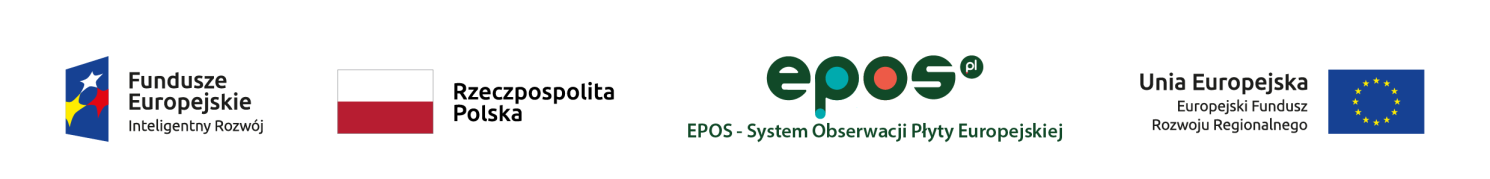 b.	nr 53/1 lub 57/2 lub 70/1 (S-2, G-2 i P-2), obręb Niewiadom Górny, Gmina Rybnik, Powiat                   Rybnik, województwo śląskiec.	nr 318/7 lub 391/7 (S-3), obręb Niewiadom Górny, Gmina Rybnik, Powiat Rybnik,                          województwo śląskied.	nr 883/610 (P-3) obręb Imielin lub nr 672/125 obręb Chełm Śląski, województwo śląskie.Wykonanie sprawozdania z przeprowadzonych prac. 3. Wykonanie całej usługi będzie potwierdzone protokołem wykonania usługi z zaznaczeniem ewentualnych rozbieżności. 5.	ODPOWIEDZIALNOŚĆ USŁUGODAWCY Z TYTUŁU GWARANCJI I RĘKOJMI 1. Warunki odpowiedzialności określa niniejsza umowa, Kodeks Cywilny oraz oferta USŁUGODAWCY. 
W przypadku rozbieżności postanowień w danej kwestii, pierwszeństwo mają postanowienia korzystniejsze dla USŁUGOBIORCY.2. Okres gwarancji na wykonaną usługę wynosi 12 miesięcy i liczony będzie od daty podpisania protokołu o którym mowa w § 4 ust.4.3. USŁUGODAWCA gwarantuje, że usługa zostanie wykonana bez wad,  zgodnie z obowiązującymi standardami i normami jakościowymi. 4. USŁUGOBIORCA ma obowiązek zawiadomić USŁUGODAWCĘ o wadzie najpóźniej w okresie jednego miesiąca od daty jej wykrycia – faksem, pocztą elektroniczną lub pisemnie na adres USŁUGODAWCY.5.  USŁUGODAWCA zobowiązuje się usunąć wadę w terminie ustalonym każdorazowo przez Strony. Jeżeli Strony nie ustaliły terminu usuwania wad wynosić on będzie maksymalnie 30 dni od daty zgłoszenia wady. 6.	POUFNOŚĆ1. Umowa jest jawna i podlega udostępnieniu na zasadach określonych w przepisach Ustawy z dnia 6 września 2001 r. O dostępie do informacji publicznej (Dz. U. 2016. 1764 tj. z dnia 2016.10.26).  2. USŁUGODAWCA zobowiązany jest do zachowania poufności wszelkich informacji stanowiących tajemnicę przedsiębiorstwa w rozumieniu art. 11 ust. 4 Ustawy z dnia 16 kwietnia 1993 r. o zwalczaniu nieuczciwej konkurencji (Dz. U. 2003.153.1503 tj. z dnia 2003.09.01). 7. 	KARY UMOWNE Z TYTUŁU NIEDOTRZYMANIA OKREŚLONYCH WARUNKÓW1.W przypadku opóźnienia w wykonaniu usługi USŁUGODAWCA jest zobowiązany do zapłaty kar umownych w wysokości 0,5 % wartości brutto „przedmiotu umowy” za każdy dzień opóźnienia, licząc od następnego dnia po upływie terminu określonego w  4, ust. 1. 2. W przypadku opóźnienia w usunięciu wad, wynikających z gwarancji i rękojmi USŁUGODAWCA jest zobowiązany do zapłaty kar umownych w wysokości 0,5 % wartości brutto „przedmiotu umowy” za każdy dzień opóźnienia, licząc od następnego dnia po upływie terminu określonego przez Strony.  3.  W przypadku niewykonania umowy z przyczyn niezależnych od USŁUGOBIORCY, USŁUGODAWCA jest zobowiązany do zapłaty kary umownej w wysokości 20% wartości umowy brutto.4. W przypadku odstąpienia od umowy przez USŁUGOBIORCĘ lub niewłaściwego ich wykonania z przyczyn, za które odpowiada USŁUGODAWCA, USŁUGODAWCA zapłaci kary umowne w wysokości 20% wartości umowy brutto.5. W przypadku wystąpienia szkody przewyższającej wartość kary umownej USŁUGODAWCA zapłaci USŁUGOBIORCY odszkodowanie uzupełniające do wysokości poniesionej szkody.6. Kary, o których mowa powyżej USŁUGODAWCA zapłaci na wskazany przez USŁUGOBIORCĘ rachunek bankowy przelewem, w terminie 14 dni kalendarzowych od dnia doręczenia mu żądania USŁUGOBIORCY zapłaty kary umownej. Po bezskutecznym upływie terminu USŁUGOBIORCA ma prawo potrącić kary umowne z należnego wynagrodzenia USŁUGODAWCY. 8.	ODSTĄPIENIE OD UMOWY 1. W razie opóźnienia w wykonaniu umowy z przyczyn zależnych od USŁUGODAWCY, USŁUGOBIORCA może:a) odstąpić od umowy po upływie 14 dni od dnia powstania opóźnienia, bez potrzeby wyznaczania dodatkowego terminu  i żądać kary umownej z tytułu niewykonania umowy lub,b) wyznaczyć dodatkowy termin wykonania umowy, żądając kary umownej za opóźnienie z zagrożeniem odstąpienia od umowy.2. Jeżeli USŁUGODAWCA realizuje usługę niezgodnie z warunkami niniejszej umowy, USŁUGOBIORCA wyzywa do zmiany sposobu realizacji usługi wyznaczając w tym celu odpowiedni termin. Po upływie wyznaczonego terminu USŁUGOBIORCY przysługuje prawo odstąpienia od umowy z przyczyn leżących po stronie USŁUGODAWCY.   9.	KLAUZULA PRAWNAStrony zobowiązują się w przypadku sporów zaistniałych z tytułu umowy, dążyć do osiągnięcia porozumienia.W przypadku gdy strony nie mogą osiągnąć porozumienia, rozstrzygnięcie nastąpi przez Polski Sąd Powszechny właściwy dla siedziby USŁUGOBIORCY i na podstawie prawa polskiego.W sprawach nie unormowanych niniejszą umową mają zastosowanie odpowiednie przepisy Prawa Polskiego, Kodeksu Cywilnego oraz oferty USŁUGODAWCY. W przypadku sprzeczności pomiędzy postanowieniami zawartymi w w/w aktach, pierwszeństwo 
w zastosowaniu mają postanowienia korzystniejsze dla USŁUGOBIORCY. 10. 	POSTANOWIENIA KOŃCOWEUmowa została sporządzona w 2 jednobrzmiących egzemplarzach z przeznaczeniem po jednym egzemplarzu dla każdej ze stron.Ewentualne zmiany umowy muszą być uzgodnione przez obie strony w formie pisemnej pod rygorem nieważności. USŁUGODAWCA:					 USŁUGOBIORCA:........................................					................................................................................				